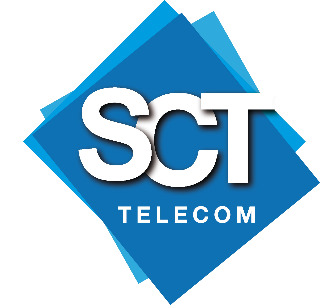 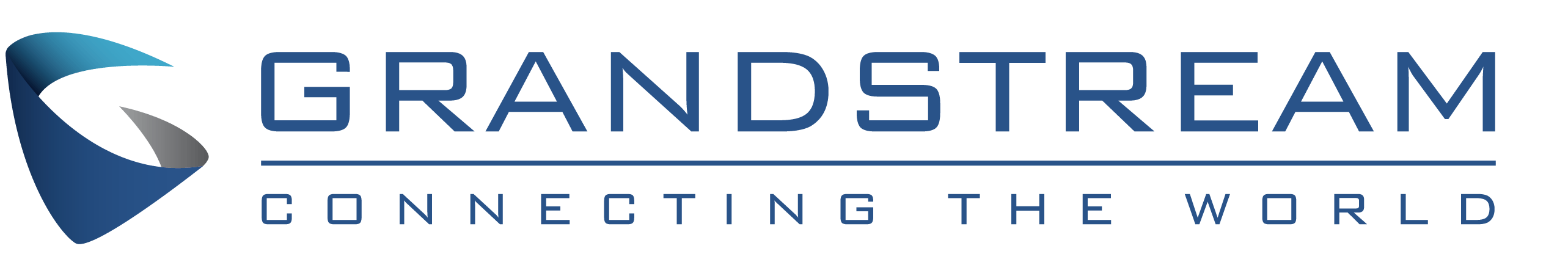 SOLICITUD PROGRAMACIÓNCENTRALITA UCM – GRANDSTREAMNº de Extensiones:Nº de Extensiones:Nº de Extensiones:Modelos y cantidad de terminales que se utilizaran:Modelos y cantidad de terminales que se utilizaran:Modelos y cantidad de terminales que se utilizaran:Modelos y cantidad de terminales que se utilizaran:Modelos y cantidad de terminales que se utilizaran:Modelos y cantidad de terminales que se utilizaran:Modelos y cantidad de terminales que se utilizaran:Modelos y cantidad de terminales que se utilizaran:Uds.ModeloModeloModeloModeloModeloModeloModeloNecesidad de configuración de teclas:Necesidad de configuración de teclas:Necesidad de configuración de teclas:Necesidad de configuración de teclas:Necesidad de configuración de teclas:Número de troncales analógicos:Número de troncales analógicos:Número de troncales analógicos:Número de troncales analógicos:Número de troncales analógicos:Número de troncales SIP:Número de troncales SIP:Número de troncales SIP:Número de troncales SIP:Número de troncales SIP:Datos troncales SIP:Datos troncales SIP:Datos troncales SIP:Nº Grupos de timbrado:Nº Grupos de timbrado:Nº Grupos de timbrado:Nº Cola de llamadas:Nº Cola de llamadas:Nº Cola de llamadas:Nº IVR (operadora automática)Nº IVR (operadora automática)Nº IVR (operadora automática)Nº IVR (operadora automática)Personalización de mensajes de IVR:Personalización de mensajes de IVR:Personalización de mensajes de IVR:Personalización de mensajes de IVR:Nº de DDI’s asociados:Nº de DDI’s asociados:Nº de DDI’s asociados:Especificar Flujo de llamadas entrantes:Especificar Flujo de llamadas entrantes:Especificar Flujo de llamadas entrantes:Especificar Flujo de llamadas entrantes:Especificar Flujo de llamadas entrantes:Especificar Flujo de llamadas entrantes:Necesidad de configuración de DOD:Necesidad de configuración de DOD:Necesidad de configuración de DOD:Necesidad de configuración de DOD:Especificar condiciones de enrutamiento de llamadas salientes:Especificar condiciones de enrutamiento de llamadas salientes:Especificar condiciones de enrutamiento de llamadas salientes:Especificar condiciones de enrutamiento de llamadas salientes:Especificar condiciones de enrutamiento de llamadas salientes:Especificar condiciones de enrutamiento de llamadas salientes:Especificar condiciones de enrutamiento de llamadas salientes:Especificar condiciones de enrutamiento de llamadas salientes:Otros datos de interés:Otros datos de interés: